Ms Chand is an economist by background.  She started her career with the Ministry of Agriculture as an Economist in the Economic Planning & Statistics Division in 2005.  She moved swiftly through the ranks of Economist and Senior Economist and was subsequently promoted to act as the Principal (Economic Planning Officer) for the Ministry in 2014.  Her main duties include: formulating agriculture policy/briefs, economic analysis and research and establish and enhance linkages of Agriculture sector interest with external stakeholders on bilateral and multilateral levels.Ms Chand holds a Bachelor of Arts in Economics and Information Systems and a Post-Graduate Diploma in Economics from the University of the South Pacific.  She acquired her Master of Commerce degree in Economics from the University of the South Pacific in 2015.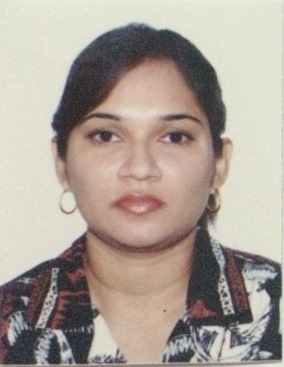 Sushma D ChandActing Principal Economic Planning Officer (Policy & international Relations Unit)Fiji